OBEC LOČENICE VÁS SRDEČNĚ ZVE NA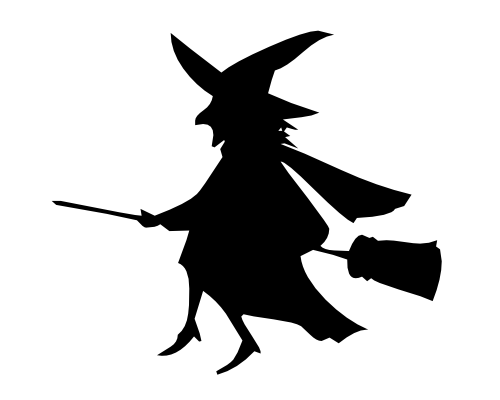 PÁLENÍ ČARODĚJNIC A LAMPIONOVÝ PRŮVOD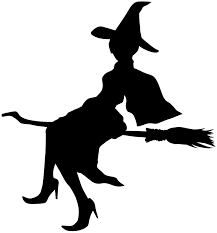 HŘIŠTĚ LOČENICE30. 4. 2018, od 17:30 hod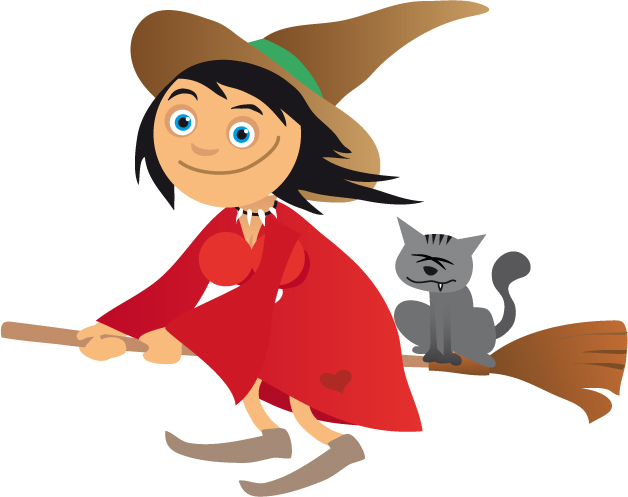 Každý účastník dostane lampion a špekáček zdarma. 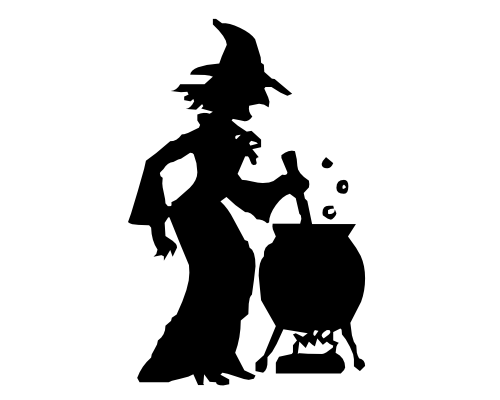 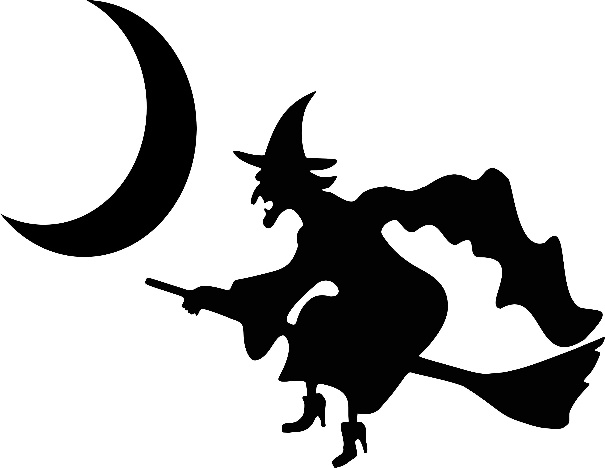 TĚŠÍME SE NA VÁS!!!